International Academy Governance Council Special Meeting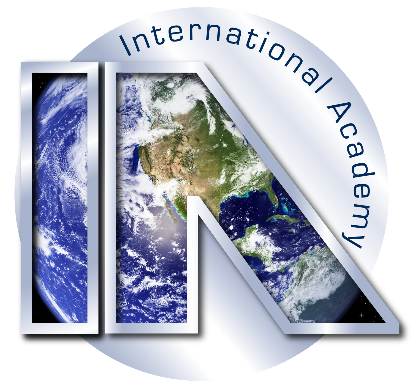 	Hosted in person by Rochester SchoolsMeeting Location: Rochester High School1361 Walton Blvd Rochester Hills, MI 48309September 14, 20225:00 PMSpecial Meeting AgendaCall to OrderCall to OrderRoll CallPledge of AllegianceApproval of AgendaPublic Comment (agenda & non-agenda items)Closed Session Attorney-Client Privilege AdjournmentIf you have a disability requiring a reader, amplifier, qualified sign language interpreter, or any other form of auxiliary aid or service, please call the Office of the Principal at 248-341-5900 at least one week prior to the meeting or as soon as possible. Meeting LocationRochester High School1361 Walton Blvd Rochester Hills, MI 48309 